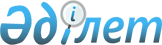 О перечне лиц, относящихся к целевым группам населения на 2009 годПостановление акимата Костанайского района Костанайской области от 16 февраля 2009 года № 75. Зарегистрировано Управлением юстиции Костанайского района Костанайской области 26 марта 2009 года № 9-14-103

      В соответствии со статьей 31 Закона Республики Казахстан от 23 января 2001 года "О местном государственном управлении и самоуправлении в Республике Казахстан", статьями 5, 7 Закона Республики Казахстан от 23 января 2001 года "О занятости населения" акимат Костанайского района ПОСТАНОВЛЯЕТ:

      1. Определить целевыми группами населения следующие категории:

      1) малообеспеченные;

      2) молодежь в возрасте до двадцати одного года;

      3) воспитанники детских домов, дети-сироты и дети, оставшиеся без попечения родителей, в возрасте до двадцати трех лет;

      4) одинокие, многодетные родители, воспитывающие несовершеннолетних детей;

      5) граждане, имеющие на содержании лиц, которые в порядке, установленном законодательством Республики Казахстан, признаны нуждающимися в постоянном уходе, помощи или надзоре;

      6) инвалиды;

      7) лица, уволенные из рядов Вооруженных сил Республики Казахстан;

      8) лица, освобожденные из мест лишения свободы, и (или) принудительного лечения;

      9) оралманы;

      10) длительно незанятые (более двенадцати месяцев);

      11) лица старше пятидесяти лет, зарегистрированные в уполномоченном органе по вопросам занятости в качестве безработных;

      12) лица предпенсионного возраста (за два года до выхода на пенсию);

      13) незанятая молодежь, не имеющая стажа и опыта работы по полученной профессии;

      14) безработные, завершившие обучение по курсовой подготовке;

      15) выпускники образовательных заведений;

      16) выпускники организаций высшего и послевузовского образования;

      17) лица, высвобожденные в связи с ликвидацией работодателя-юридического лица либо прекращением деятельности работодателя-физического лица, сокращением численности или штата работников;

      18) лиц, занятых в режиме неполного рабочего времени.

      Сноска. Пункт 1 с изменениями, внесенными постановлением акимата Костанайской области Костанайского района от 18.05.2009 N 238 (порядок введения в действие см. пункт 2).

      2. Контроль за исполнением настоящего постановления возложить на заместителя акима района по социальным вопросам.

      3. Настоящее постановление вводится в действие по истечении десяти календарных дней после дня его первого официального опубликования и распространяется на отношения, возникшие с 1 января 2009 года.      Исполняющий обязанности 

      акима района                               М. Демесенов
					© 2012. РГП на ПХВ «Институт законодательства и правовой информации Республики Казахстан» Министерства юстиции Республики Казахстан
				